ОТДЕЛЕНИЕ ПЕНСИОННОГО ФОНДА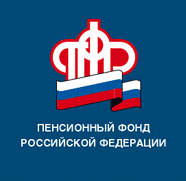 РОССИЙСКОЙ ФЕДЕРАЦИИПО РЕСПУБЛИКЕ БАШКОРТОСТАН25.03.2022ПРЕСС-РЕЛИЗ Башкортостан: с апреля пенсии в повышенном размере получат 100 тыс. пенсионеров республикиС 1 апреля 2022 года пенсии по государственному пенсионному обеспечению, в том числе социальные, будут увеличены на 8,6%. Размер пенсий ежегодно увеличивается 1 апреля с учетом темпов роста прожиточного минимума пенсионера за прошедший год.В текущем году индексация была запланирована на уровне 7,7%  как соотношение величины прожиточного минимума пенсионера за 2021 год к аналогичной величине за 2020 год. С учетом принятых решений Президента Российской Федерации об индексации прожиточного минимума и страховых пенсий на 8,6%, социальные пенсии с 1 апреля 2022 года также индексируются на 8,6%. Увеличиваются государственные пенсии по инвалидности военнослужащих, проходивших военную службу по призыву; пенсии по случаю потери кормильца – родителям, вдовам погибших военнослужащих, проходивших военную службу по призыву; пенсии по инвалидности участников и инвалидов Великой Отечественной войны; пенсии по старости граждан, пострадавших в результате радиационных или техногенных катастроф, и членов их семей, а также другие выплаты, размер увеличения которых зависит от роста социальных пенсий. Также будут проиндексированы размеры дополнительного ежемесячного материального обеспечения (ДМО) Героям Российской Федерации, Героям Социалистического Труда, Героям Труда Российской Федерации, гражданам, награжденным орденом Славы трех степеней, гражданам, награжденным орденом "За заслуги перед Отечеством" I степени.  Пенсии в повышенном размере получат 99947 пенсионеров республики, финансированием выплаты пенсий в повышенном размере обеспечены, сообщил управляющий Отделением ПФР по Республике Башкортостан Фоат Хантимеров.      Пресс-служба ОПФР по РБ